Коли кохання на двох …Якщо ви знайшли собі пару і вас обох захопило кохання, ви не відчуваєте землі під ногами і літаєте від щастя, у вас є бажання створити сім’ю - подумайте про узаконення своїх стосунків.«Державна реєстрація шлюбу встановлена для забезпечення стабільності відносин між жінкою та чоловіком, охорони прав та інтересів подружжя, їхніх дітей, а також в інтересах держави та суспільства» - пункт 1 статті 27 Сімейного кодексу України.Державна реєстрація шлюбу проходить в приміщенні «Будинку урочистих подій» сільської ради. Святкова церемонія реєстрації шлюбу пронизана національним колоритом, українськими традиціями: рушники, коровай, музичне оформлення.Реєстрація шлюбу безкоштовна, лише в день подачі заяви на реєстрацію шлюбу ви сплатите державне мито в розмірі 0,85 копійок.З питання державної реєстрації шлюбу ви можете звернутися до спеціаліста апарату виконавчого комітету Новоолександрівської сільської ради.Порядок державної реєстрації шлюбуЗагальна інформаціяШлюб ґрунтується на вільній згоді жінки та чоловіка. Примушення жінки та чоловіка до шлюбу не допускається (стаття 24 Сімейного кодексу України).Присутність нареченого та нареченої в момент державної реєстрації їхнього шлюбу є обов’язковою. Державна реєстрація шлюбу через представника не допускається. (стаття 34 Сімейного  кодексу України). Шлюбний вікПраво на шлюб мають особи, які досягли шлюбного віку. Шлюбний вік для жінки та чоловіка встановлюється у вісімнадцять років (стаття 22 Сімейного кодексу України).Особи, які бажають зареєструвати шлюб, мають досягти шлюбного віку на день реєстрації шлюбу. За заявою особи, яка досягла шістнадцяти років, за рішенням суду їй може бути надано право на шлюб, якщо буде встановлено, що це відповідає її інтересам (стаття 23 Сімейного кодексу України). Заява про державну реєстрацію шлюбуЖінка та чоловік, які бажають зареєструвати шлюб, подають особисто письмову заяву за встановленою формою до будь-якого органу державної реєстрації актів цивільного стану за їхнім вибором.Особи, які подали заяву про державну реєстрацію шлюбу, вважаються нареченими.Якщо жінка і (або) чоловік не можуть через поважні причини особисто подати заяву про державну реєстрацію шлюбу до органу державної реєстрації актів цивільного стану, таку заяву, справжність підпису (ів) на якій засвідчено нотаріально, можуть подати їх представники. Повноваження представника мають ґрунтуватись на нотаріально посвідченій довіреності.Якщо державна реєстрація шлюбу у визначений день не відбулася, заява про державну реєстрацію шлюбу втрачає чинність після спливу трьох місяців від дня її подання (стаття 28 Сімейного кодексу України). Терміни державної реєстрації шлюбуШлюб реєструється після спливу одного місяця від дня подання особами заяви про державну реєстрацію шлюбу.За наявності поважних причин керівник органу  державної реєстрації актів цивільного стану дозволяє державну реєстрацію шлюбу до спливу цього строку. У разі вагітності нареченої, народження нею дитини, а також якщо є безпосередня загроза для життя нареченої або нареченого, шлюб реєструється у день подання відповідної заяви, або у будь-який інший день за бажанням наречених протягом одного місяця (стаття 32 Сімейного кодексу України). Місце державної реєстрації шлюбуШлюб реєструється у приміщенні органу державної реєстрації актів цивільного стану.За заявою наречених державна реєстрація шлюбу проводиться в урочистій обстановці.За заявою наречених державна реєстрація шлюбу може відбутися за місцем їхнього проживання, за місцем надання стаціонарної медичної допомоги або в іншому місці, якщо вони не можуть з поважних причин прибути до органу державної реєстрації актів цивільного стану (стаття 33 Сімейного кодексу України). У цих випадках наявність поважної причини повинна бути підтверджена документально.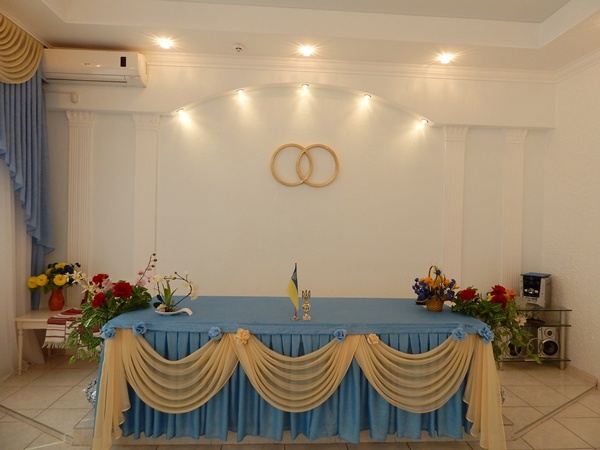 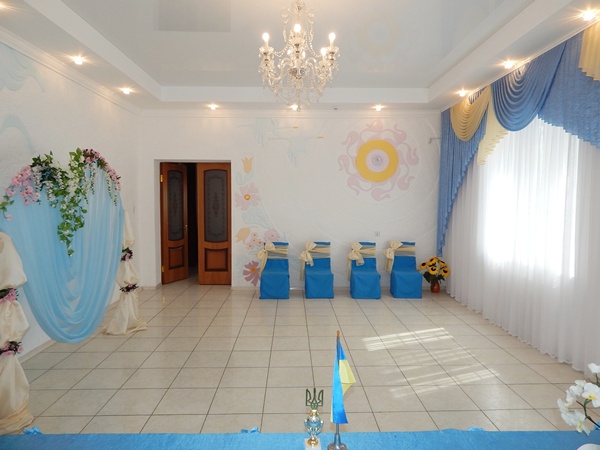 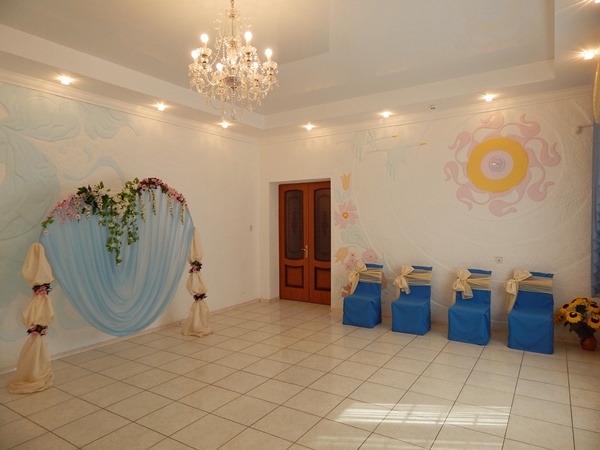 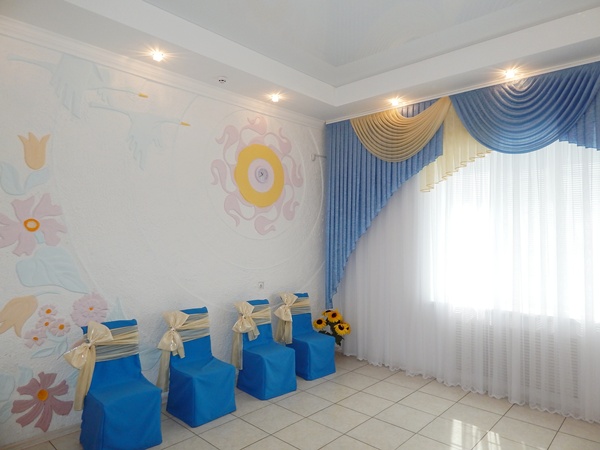 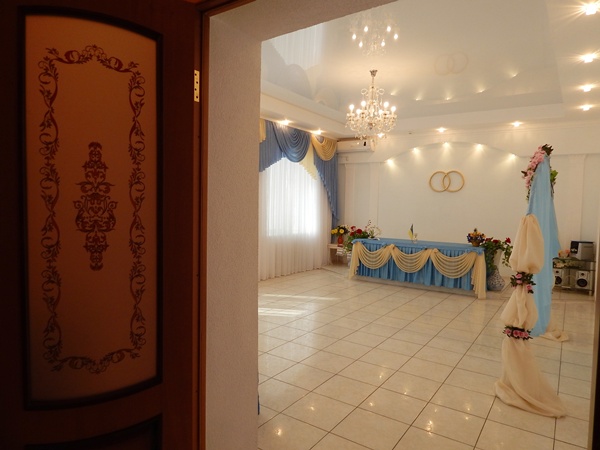 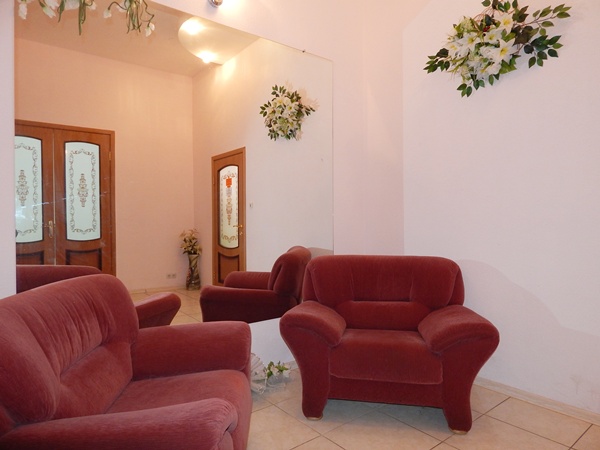 